RELATÓRIO DE SOLICITAÇÕES E-SIC (DEZEMBRO 2020) 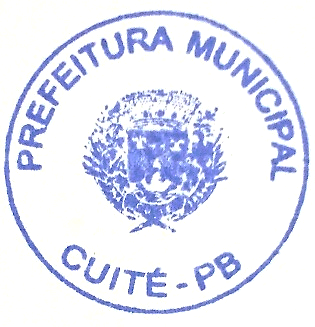 NOMEEMAILPROTOCOLOTIPO DE SOLICITAÇÃOSITUAÇÃONÃO HOUVE SOLICITAÇÃO DE INFORMAÇÕES NO MÊS REFERIDO.NÃO HOUVE SOLICITAÇÃO DE INFORMAÇÕES NO MÊS REFERIDO.NÃO HOUVE SOLICITAÇÃO DE INFORMAÇÕES NO MÊS REFERIDO.NÃO HOUVE SOLICITAÇÃO DE INFORMAÇÕES NO MÊS REFERIDO.NÃO HOUVE SOLICITAÇÃO DE INFORMAÇÕES NO MÊS REFERIDO.